目  录1.	Canvas简介	31.1.	HTML5新增标签的说明	32.	操作方法	3Canvas简介HTML4的画图能力很弱，通常只能在网页中显示指定的图像文件。而 HTML5提供了Canvas 元素，可以在网页中定义一个画布，然后使用Canvas绘图方法在画布中画图。这种方式在游戏开发中被大量使用。HTML5新增标签的说明Canvas API（画布）是在HTML5中新增的标签，用于在网页实时生成图像，并且可以操作图像内容，它基本上是一个可以用JavaScript操作的位图（bitmap）。Canvas对象表示一个 HTML 画布元素 -<canvas>，它没有自己的行为，但是定义了一个API 支持脚本化客户端绘图操作。Canvas即画布，可以画任意的线、图形、填充等一系列的操作。Canvas是HTML5出现的新元素，它有自己的属性、方法和事件，其中就有绘图的方法。JavaScript能够调用Canvas绘图方法来进行绘图。另外Canvas不仅仅提供简单的二维矢量绘图，也提供了三维的绘图，以及图片处理等一系列的API支持操作方法在TwinCAT HMI中使用canvas，首先需要通过js代码将canvas标签添加到对应的container控件中。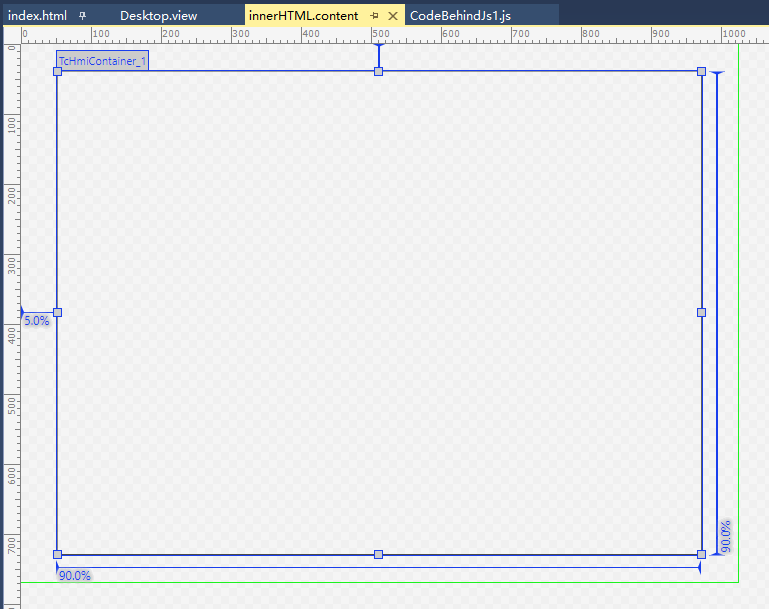 在控件的onAttach中添加js代码。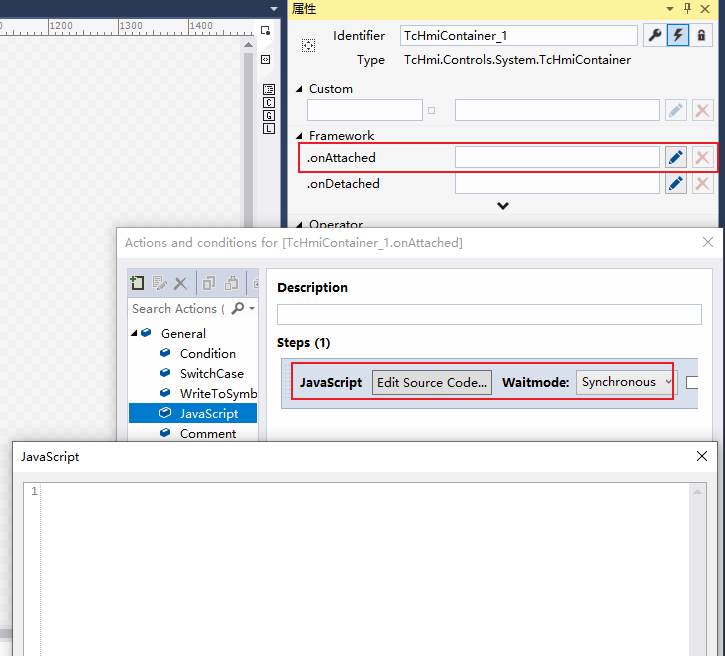 输入代码：var c = $("#TcHmiContainer_1");c.children()[0].innerHTML = "<canvas id='myCanvas' width='1000' height='1000'> </canvas>";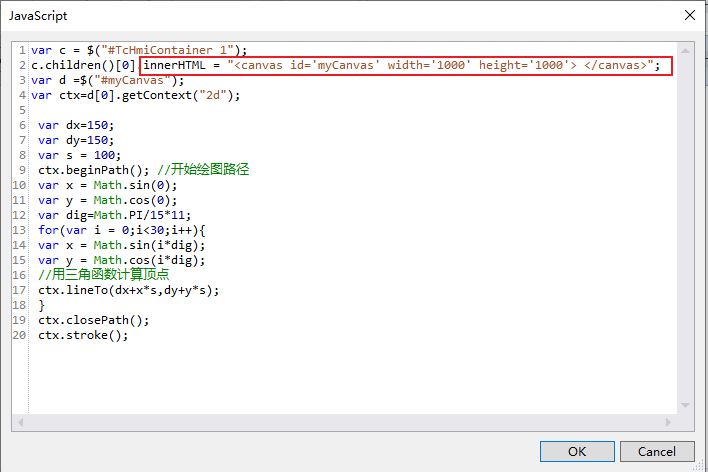 通过开发者工具可以看到canvas标签以及添加在对应的控件中。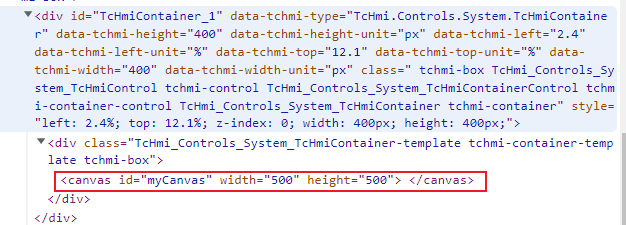 在控制台上通过jquery获取代码控件，可以看到以及创建成功。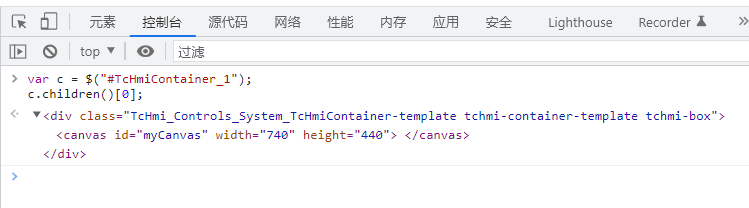 HMI中显示如下：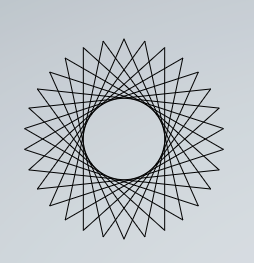 上海（ 中国区总部）中国上海市静安区汶水路 299 弄 9号（市北智汇园）电话: 021-66312666			北京分公司北京市西城区新街口北大街 3 号新街高和大厦 407 室电话: 010-82200036		邮箱: beijing@beckhoff.com.cn		广州分公司广州市天河区珠江新城珠江东路32号利通广场1303室电话: 020-38010300/1/2 	邮箱: guangzhou@beckhoff.com.cn		成都分公司成都市锦江区东御街18号 百扬大厦2305 室电话: 028-86202581 	邮箱: chengdu@beckhoff.com.cn		作者：范小军职务：风电部 技术工程师公司：BECKHOFF中国邮箱：x.fan@beckhoff.com.cn日期：2022-12-26摘  要：在TwinCAT HMI中没有对应的canvas控件，但是在使用过程中可以通过canvas标签创建画布来实时生成图像，也可以画出PLC代码中需要的图像。摘  要：在TwinCAT HMI中没有对应的canvas控件，但是在使用过程中可以通过canvas标签创建画布来实时生成图像，也可以画出PLC代码中需要的图像。附  件：附  件：历史版本：历史版本：免责声明：我们已对本文档描述的内容做测试。但是差错在所难免，无法保证绝对正确并完全满足您的使用需求。本文档的内容可能随时更新，如有改动，恕不事先通知，也欢迎您提出改进建议。免责声明：我们已对本文档描述的内容做测试。但是差错在所难免，无法保证绝对正确并完全满足您的使用需求。本文档的内容可能随时更新，如有改动，恕不事先通知，也欢迎您提出改进建议。参考信息：参考信息：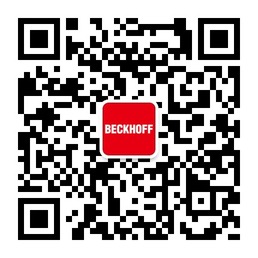 请用微信扫描二维码通过公众号与技术支持交流倍福官方网站：https://www.beckhoff.com.cn在线帮助系统：https://infosys.beckhoff.com/index_en.htm请用微信扫描二维码通过公众号与技术支持交流倍福虚拟学院：https://tr.beckhoff.com.cn/请用微信扫描二维码通过公众号与技术支持交流招贤纳士：job@beckhoff.com.cn技术支持：support@beckhoff.com.cn产品维修：service@beckhoff.com.cn方案咨询：sales@beckhoff.com.cn请用微信扫描二维码通过公众号与技术支持交流